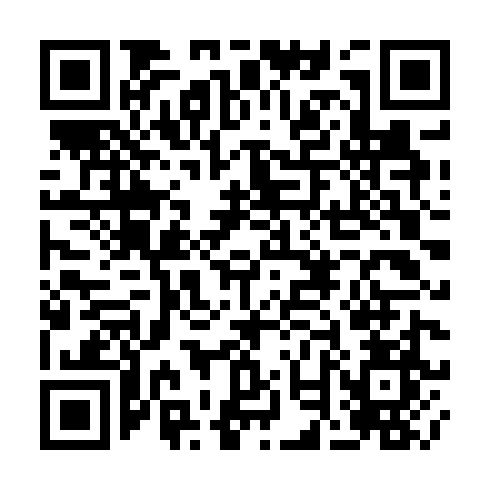 Ramadan times for Chungrebu, Papua New GuineaMon 11 Mar 2024 - Wed 10 Apr 2024High Latitude Method: NonePrayer Calculation Method: Muslim World LeagueAsar Calculation Method: ShafiPrayer times provided by https://www.salahtimes.comDateDayFajrSuhurSunriseDhuhrAsrIftarMaghribIsha11Mon5:185:186:2712:313:346:366:367:4112Tue5:175:176:2712:313:346:356:357:4013Wed5:175:176:2612:313:356:356:357:4014Thu5:175:176:2612:303:356:346:347:3915Fri5:175:176:2612:303:366:346:347:3916Sat5:175:176:2612:303:366:346:347:3917Sun5:175:176:2612:303:366:336:337:3818Mon5:175:176:2612:293:376:336:337:3819Tue5:175:176:2512:293:376:326:327:3720Wed5:165:166:2512:293:376:326:327:3721Thu5:165:166:2512:283:376:316:317:3622Fri5:165:166:2512:283:386:316:317:3623Sat5:165:166:2512:283:386:316:317:3524Sun5:165:166:2512:273:386:306:307:3525Mon5:165:166:2412:273:386:306:307:3526Tue5:155:156:2412:273:386:296:297:3427Wed5:155:156:2412:273:396:296:297:3428Thu5:155:156:2412:263:396:286:287:3329Fri5:155:156:2412:263:396:286:287:3330Sat5:155:156:2412:263:396:286:287:3331Sun5:145:146:2312:253:396:276:277:321Mon5:145:146:2312:253:396:276:277:322Tue5:145:146:2312:253:396:266:267:313Wed5:145:146:2312:243:396:266:267:314Thu5:145:146:2312:243:396:256:257:315Fri5:135:136:2312:243:406:256:257:306Sat5:135:136:2212:243:406:256:257:307Sun5:135:136:2212:233:406:246:247:308Mon5:135:136:2212:233:406:246:247:299Tue5:135:136:2212:233:406:236:237:2910Wed5:125:126:2212:223:406:236:237:29